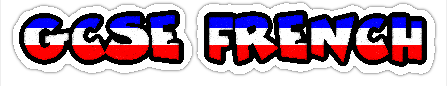 KEY VERB CONCEPTS                   Name: _______________________________ Class: _______________________________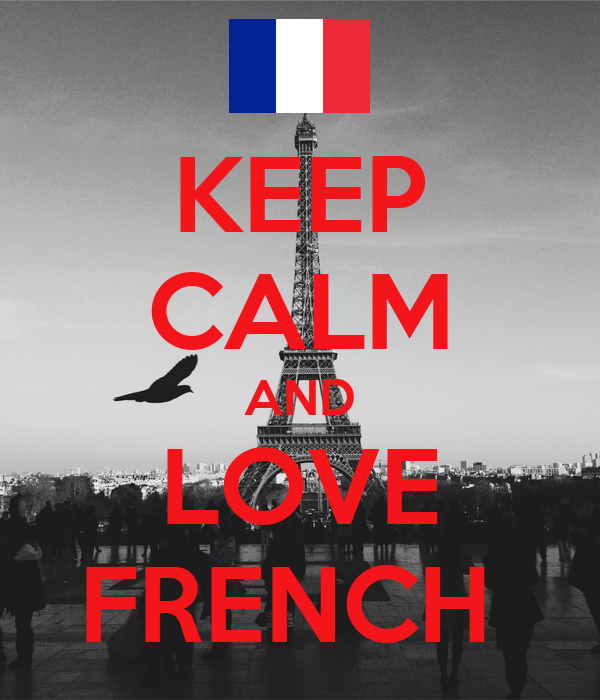 Key words:INFINITIVE - the raw form of the verb as found in the dictionaryCONJUGATE - to apply a subject pronoun and an ending to a verbSubject pronouns:je - Itu - you (singular/ informal)il/elle/on - he/ she /onenous - wevous - you (plural/ singular formal)ils/elles - they (plural)   ER REGULAR VERBS LISTDo you know these key regular verbs? Write down their meaning in English.aimer  	to like                                                             nager*  		to swimarriver    	to arrive                                                      manger* 		to eatbavarder  	to chat                                                       partager*  		to sharechercher  	to look for/search                                      voyager*   		to travelcontinuer  	to continue							EXTRA VERBS :décider (de)   to decideécouter   	to listen tofumer    	to smokegagner  	to win/earn (money)habiter   	to liveinviter     	to invitejouer   	to playlouer   	to rent/hireparler   	to speakpenser  	to thinkporter   	to wearpréparer   	to prepareprofiter   	to enjoy/take advantage ofregarder  	to look at/watchtomber  	to falltravailler   	to worktrouver 	to findvisiter  	to visitHow do these conjugate in the present tense?You remove “-er” and replace it with the correct ending : 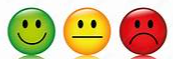 e, es, e, ons, ez, ent*What happens to verbs in -GER in the nous form?You must add an “e” after the “g” to have the same sound eg “nous mangeons”2. Four most useful IRREGULAR VERBS in the presentALLER - to go                                                                  FAIRE - to doje vaistu vasil/elle/on vanous allonsvous allezils/elles vontÊTRE- to be                                                                      AVOIR - to haveje suistu esil/elle/on estnous sommesvous êtesils/elles sontNote that ALLER in the present tense is needed to form the NEAR FUTURE:Formula: ALLER + INFINITIVEe.g: 	Je vais aller - I am going to go.Je vais visiter - I am going to visit.Nous allons sortir – We are going to go outNous allons lire – We are going to read3. MODAL VERBSALWAYS FOLLOWED BY ANOTHER VERB IN THE INFINITIVEVOULOIR- to want to              POUVOIR- to be able to            DEVOIR-to have to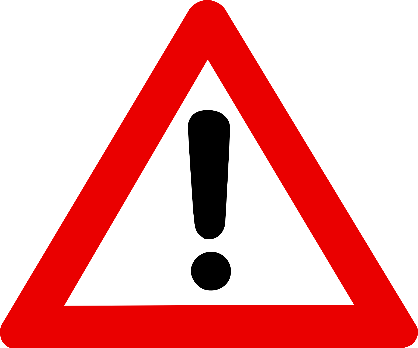 When two verbs follow one another, the second one is ALWAYS in the INFINITIVE FORM.e.g. 	J’aime jouer		Je préfère regarder4. THE PASSE COMPOSE - Perfect tense (one-off actions)Formula: Most verbs are formed using the auxiliary AVOIR + past participleJ’aiTu asIl/elle/aNous avons            + PAST PARTICIPLEVous avezIls/elles ont  To form a past past participle:ER - é     e.g: travailler 		travailléIR - i       e.g: fini	r			finiRE - u     e.g: vendre			venduNow try:I chattedI travelledWe rented/hiredThey wonShe foundWe visited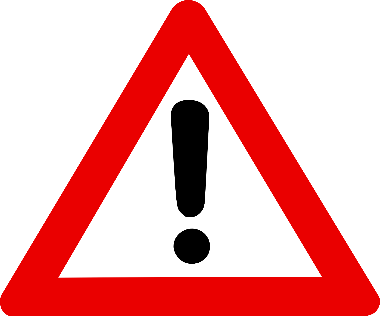 Some past participles are irregular and must be learnt by heartMost useful:boire goes to ? 		bulire goes to? 		luvoir goes to? 		vufaire goes to? 		faitpouvoir goes to? 	pudevoir goes to? 	dûmettre goes to? 	misprendre goes to? 	prisThe passé composé with êtreSome verbs will use the auxiliary être in the present tense + past participle instead of avoir.Je suisTu esIl/elle/on est     Nous sommes             + PAST PARTICIPLEVous êtesIls/elles sontHow do I know if a verb takes être rather than avoir?Imagine a picture of a castle under attack. If the verb you want to use is likely to be on the castle, then use être as the auxiliary. MRS VAN DER TRAMP can also help you remember the verbs which take être.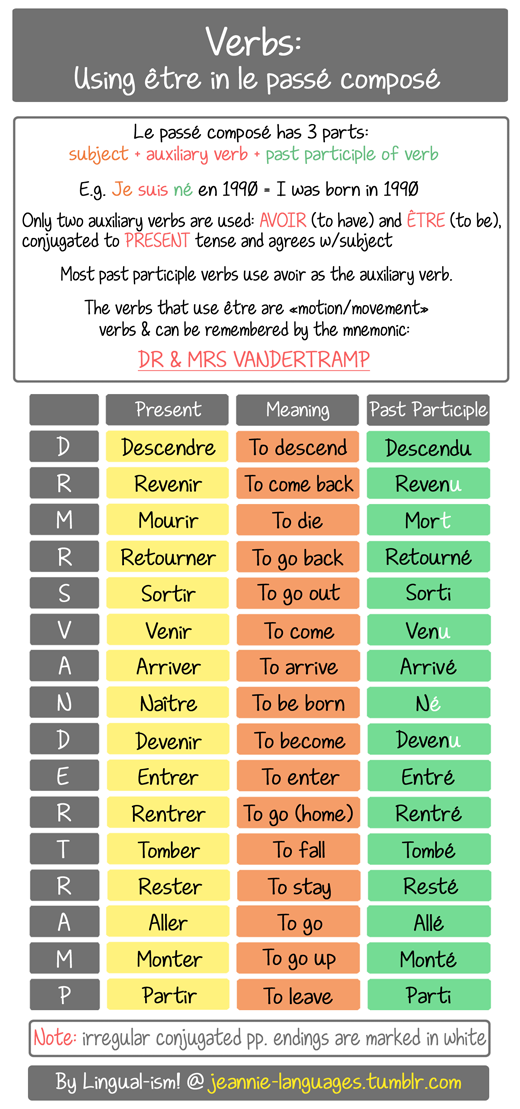 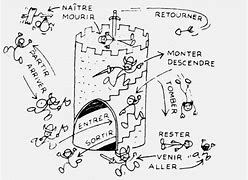 Now try:I fell I arrivedShe was born4) They stayed5) I went out6) I cameIrregular past participles for être verbs worth knowing:naître goes to?   némourir goes to? mortvenir goes to? venu5. The IMPERFECT TENSE  Past tense used to discuss repeated actions or states of beingFormula:1. Go back to the present tense nous form of the verb you wish to use2. Remove ONS3. Add the endings as needed:ais, ais, ait, ions, iez, aientOnly exception - être uses the stem éte.g: lire - goes to nous lisons - take stem: lis, add ending as needed:I used to read = je lisaisNow try:We used to watchI used to drinkShe used to beWe used to haveThey used to takeI used to live6. THE SIMPLE FUTURE (“will”)Formula: FULL INFINITIVE + relevant endingsEndings: ai, as, a ons, ez, onte.g: I will travel - Je voyageraiNow try: I will chatWe will visitThey will swimShe will meetI will workWe will eatSome verbs use an irregular stem but the endings are ALWAYS the same.ALLER -FAIRE -AVOIR -ÊTRE -DEVOIR -VOIR -POUVOIR -VOULOIR -VENIR/DEVENIR -Now try:I will have toShe will becomeI will seeI will haveShe will doI will be able to7. THE CONDITIONAL (“would”)Formula: FUTURE STEM + imperfect endingse.g: I would work - Je travailleraisShe would travel - Elle voyageraitWe would do - Nous ferionsNow try:I would seeHe would visitI would doI would like to She would preferI would go out